KURSİYER LİSTESİ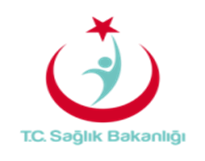 BALIKESİR İL SAĞLIK MÜDÜRLÜĞÜBalıkesir Atatürk Şehir HastanesiBALIKESİR İL SAĞLIK MÜDÜRLÜĞÜBalıkesir Atatürk Şehir HastanesiEĞİTİM MERKEZİ ADI:EĞİTİM MERKEZİ ADI:    BALIKESİR ATATÜRK ŞEHİR HASTANESİSERTİFİKALI EĞİTİM PROGRAMI ADI:SERTİFİKALI EĞİTİM PROGRAMI ADI:    AMELİYATHANE HEMŞİRELİĞİSERTİFİKALI EĞİTİM PROGRAMI TARİHİ:SERTİFİKALI EĞİTİM PROGRAMI TARİHİ:     10 Ekim – 9 Kasım  2018S.N.ADI- SOYADIÜNVANIÇALIŞTIĞI BİRİM/KURUMGÖREV YERİÜlkü BAYRAKHemşireBalıkesir Atatürk Şehir HastanesiAmeliyathaneGüler CANTÜRKHemşireBalıkesir Atatürk Şehir HastanesiAmeliyathaneEmel DURMAZHemşireBalıkesir Atatürk Şehir HastanesiAmeliyathaneMeryem MERSİNHemşireBalıkesir Atatürk Şehir HastanesiAmeliyathaneŞermin BULUTEbe (H.Y)Balıkesir Atatürk Şehir HastanesiAmeliyathaneÖzlem ÇOBAN ÇELİKHemşireBalıkesir Atatürk Şehir HastanesiAmeliyathaneNazlı ÖNERHemşireEdremit Devlet HastanesiAmeliyathaneNilgün YILDIRIMHemşireEdremit Devlet HastanesiAmeliyathaneGülhanım AÇALHemşireEdremit Devlet HastanesiAmeliyathaneAyşe Nur TUNCELHemşireEdremit Devlet HastanesiAmeliyathaneSevgi KURTHemşireBandırma Devlet HastanesiAmeliyathaneSevtap ÜNLÜHemşireBandırma Devlet HastanesiAmeliyathaneAyşe ATALIKHemşireBalıkesir Devlet HastanesiAmeliyathaneGüler KARACAKÖYLÜHemşireBalıkesir Devlet HastanesiAmeliyathaneSerpil TAŞÇIEbe (H.Y)Balıkesir Devlet HastanesiAmeliyathaneŞefika ÜLKERHemşireBigadiç Devlet HastanesiAmeliyathaneHayrettin ALKANHemşireFatsa Devlet HastanesiAmeliyathaneYasemin KARACAHemşireHavran Devlet HastanesiAmeliyathane